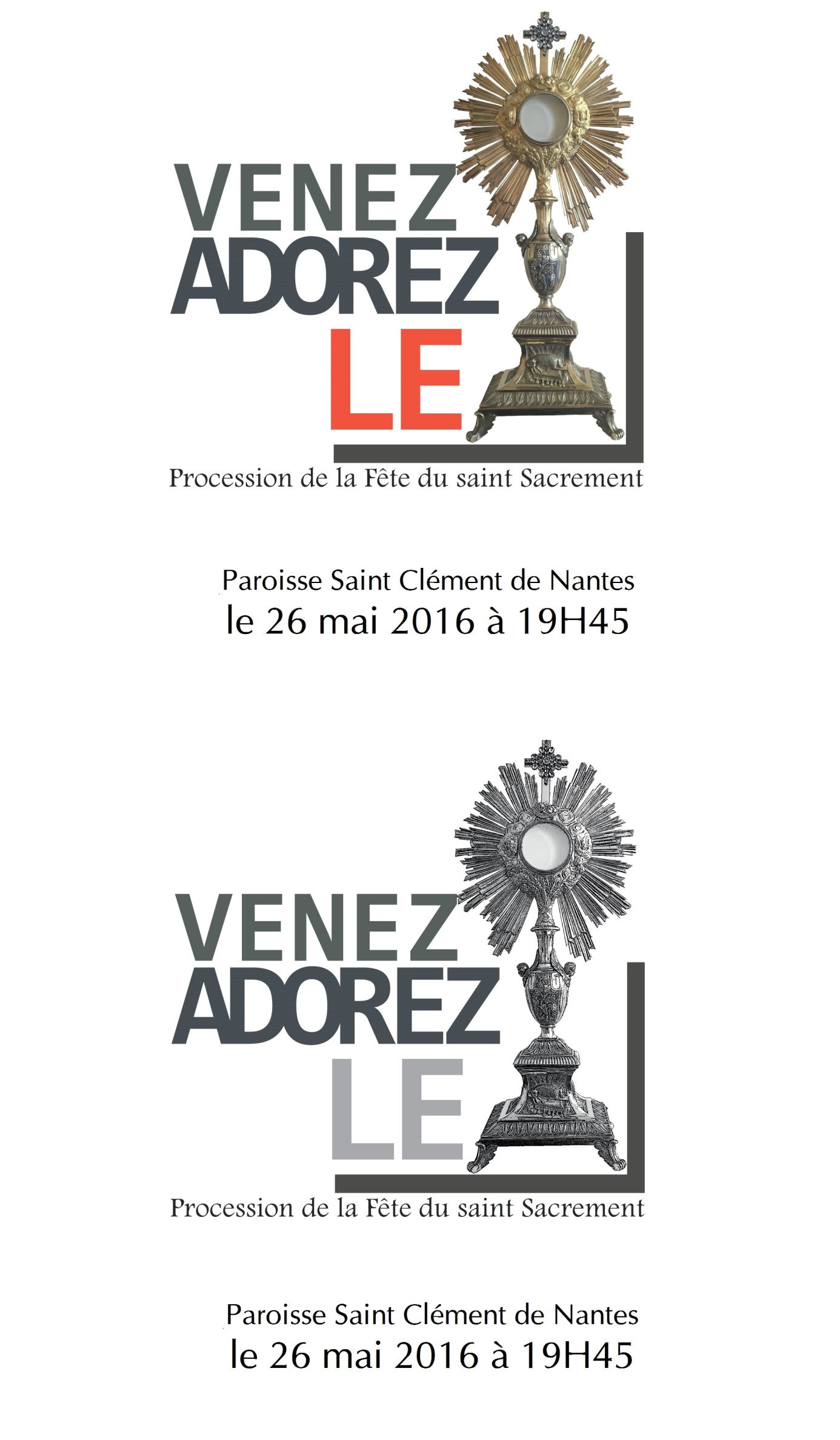 Début à Saint-ClémentOrgue.Pendant l’exposition du Saint-Sacrement : Prosternez-vous.« Prosternez-vous devant votre Roi, adorez-le de tout votre cœur. Faites monter vers sa majesté des chants de gloire pour votre Roi des rois ! »Lecture de l’évangile selon Saint Jean, 6, 53-58.« En vérité, en vérité, je vous le dis, si vous ne mangez la chair du Fils de l'homme, et si vous ne buvez son sang, vous n'avez point la vie en vous-mêmes. Celui qui mange ma chair et qui boit mon sang a la vie éternelle; et je le ressusciterai au dernier jour. Car ma chair est vraiment une nourriture, et mon sang est vraiment un breuvage. Celui qui mange ma chair et qui boit mon sang demeure en moi, et je demeure en lui. Comme le Père qui est vivant m'a envoyé, et que je vis par le Père, ainsi celui qui me mange vivra par moi. C'est ici le pain qui est descendu du ciel. Il n'en est pas comme de vos pères qui ont mangé la manne et qui sont morts: celui qui mange ce pain vivra éternellement. »Départ de la processionLauda, Sion.« 1. Lauda, Sion, Salvatorem lauda ducem et pastorem, in hymnis et canticis. Loue, Sion, ton Sauveur, loue ton chef et ton pasteur par des hymnes et des cantiques.2. Quantum potes, tantum aude, quia major omni laude nec laudare sufficis. Autant que tu le peux, tu dois oser, car Il dépasse tes louanges et tu ne pourras jamais trop Le louer.3. Laudis thema specialis, Panis vivus et vitalis hodie proponitur. Le sujet particulier de notre louange, le Pain vivant et vivifiant, c’est cela qui nous est proposé aujourd’hui.4. Quem in sacræ mensa cenæ turbæ fratrum duodenæ datum non ambigitur. Au repas sacré de la Cène, au groupe des douze frères, Il a été clairement donné.5. Sit laus plena, sit sonora ; Sit jucunda, sit decora mentis jubilatio. Que notre louange soit pleine, qu’elle soit sonore ; qu’elle soit joyeuse, qu’elle soit belle la jubilation de nos cœurs.6. Dies enim solemnis agitur in qua mensæ prima recolitur hujus institutio. C’est en effet la journée solennelle où nous fêtons de ce banquet divin la première institution.7. In hac mensa novi Regis, novum Pascha novæ legis, phase vetus terminat. A cette table du nouveau Roi, la nouvelle Pâque de la nouvelle loi met fin à la Pâque ancienne.8. Vetustatem novitas, umbram fugat veritas, noctem lux eliminat. L’ordre ancien cède la place au nouveau, la vérité chasse l’ombre, la lumière dissipe la nuit.9. Quod in cena Christus gessit, faciendum hoc expressit, in sui memoriam. Ce que le Christ a fait à la Cène, Il a ordonné de le refaire en mémoire de Lui.10. Docti sacris institutis, panem, vinum in salutis consecramus hostiam. Instruits par ces commandements sacrés, nous consacrons le pain et le vin en victime de salut.11. Dogma datur christianis, quod in carnem transit panis et vinum in sanguinem. C’est un dogme pour les chrétiens que le pain se change en son Corps et le vin en son Sang.12. Quod non capis, quod non vides animosa firmat fides, præter rerum ordinem. Ce que tu ne comprends pas, ce que tu ne vois pas, la foi vive l’affirme, hors de l’ordre naturel des choses.13. Sub diversis speciebus, signis tantum et non rebus, latent res eximiæ. Sous des espèces différentes, signes seulement et non réalités, se cachent des choses sublimes.14. Caro cibus, sanguis potus, manet tamen Christus totus, sub utraque specie. Sa chair est nourriture, son Sang est breuvage, pourtant le Christ tout entier demeure sous l’une ou l’autre espèce.15. A sumente non concisus, non confractus, non divisus, integer accipitur. Par celui qui le reçoit, il n’est ni coupé ni brisé, ni divisé : Il est reçu tout entier.16. Sumit unus, sumunt mille, quantum isti, tantum ille nec sumptus consumitur. Qu’un seul le reçoive ou mille, celui-là reçoit autant que ceux-ci et l’on s’en nourrit sans le détruire.17. Sumunt boni, sumunt mali, sorte tamen inæquali : vitæ vel interitus. Les bons le reçoivent, les méchants aussi, mais pour un sort bien inégal : pour la vie ou pour la mort.18. Mors est malis, vita bonis, vide paris sumptionis quam sit dispar exitus. Mort pour les méchants, vie pour les bons, vois comme d’une même communion l’effet peut être différent.19. Fracto demum sacramento, ne vacilles, sed memento tantum esse sub fragmento quantum toto tegitur. Quand le Sacrement est rompu ne te laisses pas ébranler, mais souviens-toi qu’il y a autant sous chaque fragment que dans le tout.20. Nulla rei fit scissura signi tantum fit fractura ; qua nec status, nec statura signati minuitur. La réalité n’est pas divisée, le signe seulement est fractionné ; mais ni l’état ni la taille de ce qui est signifié n’est diminué.21. Ecce panis angelorum factus cibus viatorum, vere Panis filiorum non mittendis canibus. Voici le pain des anges devenu l’aliment de ceux qui sont en chemin, vrai Pain des enfants à ne pas jeter aux chiens.22. In figuris præsignatur, cum Isaac immolatur, Agnus paschæ deputatur datur manna patribus. D’avance il est annoncé en figures, lorsqu’Isaac est immolé, l’Agneau pascal, sacrifié la manne, donnée à nos pères.23. Bone pastor, Panis vere, Jesu, nostri miserere, Tu nos pasce, nos tuere, Tu nos bona fac videre in terra viventium. Ô bon Pasteur, notre vrai Pain, Jésus, aie pitié de nous. nourris-nous, protège-nous, fais-nous voir le bonheur dans la terre des vivants.24. Tu qui cuncta scis et vales, qui nos pascis hic mortales tuos ibi commensales, Coheredes et sociales Fac sanctorum civium. Amen. Alleluia. Toi qui sais tout et qui peux tout, Toi qui sur terre nous nourris, fais que, là-haut, invités à ta table, nous soyons les cohéritiers et les compagnons des saints de la cité céleste. Amen. Alléluia. »1er reposoir au monastère de la Visitation : prière pour les vocationsImplanté dans le diocèse de Nantes depuis 1630, l'ordre honore la Vierge Marie dans son mystère de la Visitation : les moniales participent à la gratuité de sa réponse, à l'émerveillement de sa louange, à son zèle pour le salut du monde.Lecture de l’épître de saint Paul aux Romains, 10, 8-15.« La parole est près de toi, dans ta bouche et dans ton cœur. Or, c'est la parole de la foi, que nous prêchons. Si tu confesses de ta bouche le Seigneur Jésus, et si tu crois dans ton cœur que Dieu l'a ressuscité des morts, tu seras sauvé. Car c'est en croyant du cœur qu'on parvient à la justice, et c'est en confessant de la bouche qu'on parvient au salut, selon ce que dit l'Ecriture: Quiconque croit en lui ne sera point confus. Il n'y a aucune différence, en effet, entre le Juif et le Grec, puisqu'ils ont tous un même Seigneur, qui est riche pour tous ceux qui l'invoquent. Car quiconque invoquera le nom du Seigneur sera sauvé. Comment donc invoqueront-ils celui en qui ils n'ont pas cru? Et comment croiront-ils en celui dont ils n'ont pas entendu parler? Et comment en entendront-ils parler, s'il n'y a personne qui prêche? Et comment y aura-t-il des prédicateurs, s'ils ne sont pas envoyés? selon qu'il est écrit: Qu'ils sont beaux Les pieds de ceux qui annoncent la paix, De ceux qui annoncent de bonnes nouvelles! »Prière du pape Jean-Paul II pour les familles, afin qu’elles favorisent les vocations.« O Sainte Famille de Nazareth, communauté d'amour de Jésus, Marie et Joseph, modèle idéal de toute famille chrétienne, à vous, nous confions nos familles. Ouvrez le cœur de chaque foyer domestique à la foi, à l'accueil de la Parole de Dieu, au témoignage chrétien, pour qu'il devienne une source de nouvelles et saintes vocations. Disposez l'esprit des parents, afin que, avec une prompte charité, un soin plein de sagesse et une tendre pitié, ils soient pour leurs enfants des guides sûrs vers les biens spirituels et éternels. Suscitez dans l'âme des jeunes une conscience droite et une volonté libre, pour que, grandissant en sagesse, en âge et en grâce, ils accueillent généreusement le don de la vocation divine. Sainte Famille de Nazareth, faites que nous tous, en contemplant et imitant la prière assidue, l'obéissance généreuse, la pauvreté digne et la pureté virginale vécue en votre sein, nous nous disposions à accomplir la volonté de Dieu et à accompagner avec une prévoyante délicatesse tous ceux qui, parmi nous, sont appelés à suivre de plus près le Seigneur Jésus, qui s'est livré lui-même pour nous.  Amen. »Prière à Notre-Dame du Sacerdoce.« Vierge Marie, Mère du Christ-Prêtre, Mère des prêtres du monde entier, vous aimez tout particulièrement les prêtres, parce qu’ils sont les images vivantes de votre Fils Unique. Vous avez aidé Jésus par toute votre vie terrestre, et vous l’aidez encore dans le Ciel. Nous vous en supplions, priez pour les prêtres ! « Priez le Père des Cieux pour qu’il envoie des ouvriers à sa moisson ». Priez pour que nous ayons toujours des prêtres qui nous donnent les Sacrements, nous expliquent l’Evangile du Christ, et nous enseignent à devenir de vrais enfants de Dieu ! Vierge Marie, demandez vous-même à Dieu le Père les prêtres dont nous avons tant besoin; et puisque votre Cœur a tout pouvoir sur lui, obtenez-nous, ô Marie, des prêtres qui soient des saints ! Amen. »Tantum ergo.« Tantum ergo Sacramentum, Veneremur cernui : et antiquum documentum novo cedat ritui ; praestest fides supplementum sensuum defectui. Genitori, genitoque, laus et jubilatio, salus, honor, virtus quoque, sit et benedictio : procedenti ab utroque compar sit laudatio. Amen. Un si auguste Sacrement, adorons-le, prosternés : que les anciennes cérémonies  fassent place au nouveau rite ; que la foi de nos cœurs supplée à la faiblesse de nos sens. Au Père et à son Fils unique, louange et vibrant triomphe, gloire, honneur et toute-puissance, bénissons-les à jamais : à l'Esprit procédant des deux, égale adoration. Amen.V. Panem de caelo praestitisti eis. Vous leur avez donné le pain du Ciel.R. Omne delectamentum in se habentem. Lequel contient toute douceur.Oremus: Deus, qui nobis sub Sacramento mirabili passionis tuae memoriam reliquisti: tribue, quaesumus, ita nos Corporis et Sanguinis tui sacra mysteria venerari;  ut redemptionis tuae fructum in nobis jugiter sentiamus: qui vivis et regnas in saecula saeculorum. R. Amen. Prions: Dieu, qui sous un Sacrement admirable nous avez laissé le mémorial de votre passion, accordez-nous une telle vénération pour les mystères de votre Corps  et de votre Sang, que nous ressentions sans cesse en nous les effets de notre rédemption. Vous qui vivez et régnez pour les siècles des siècles. R. Amen. »Temps de silence.
Bénédiction.ProcessionTu fais ta demeure en nous Seigneur.« R. Tu es là présent, livré pour nous. Toi le tout petit, le serviteur. Toi, le Tout Puissant, humblement tu t'abaisses. Tu fais ta demeure en nous Seigneur.1. Le pain que nous mangeons, le vin que nous buvons, c'est ton corps et ton sang, Tu nous livres ta vie, tu nous ouvres ton cœur, tu fais ta demeure en nous Seigneur.2. Par le don de ta vie, tu désires aujourd'hui reposer en nos cœurs, brûlé de charité, assoiffé d'être aimé, tu fais ta demeure en nous Seigneur.3. Unis à ton amour, tu nous veux pour toujours ostensoirs du Sauveur, en notre humanité, tu rejoins l'égaré, tu fais ta demeure en nous Seigneur. »2ème Reposoir aux Croix des Enfants Nantais : prière pour les Chrétiens persécutésA l’entrée de la rue Dufour, deux croix de granit marquent l’emplacement où Donatien et Rogatien furent martyrisés. Donatien, le plus jeune, avait reçu le baptême. Sous son influence, Rogatien fut gagné à la foi chrétienne et désirait, lui aussi, être baptisé. Mais voici que survient la persécution…Lecture de l’épître de saint Paul à Timothée, 2, 8-13.« Très cher, Souviens-toi de Jésus Christ, le descendant de David: il est ressuscité d’entre les morts, voilà mon Évangile. C’est pour lui que je souffre, jusqu’à être enchaîné comme un malfaiteur. Mais on n’enchaîne pas la parole de Dieu! C’est pourquoi je supporte tout pour ceux que Dieu a choisis, afin qu’ils obtiennent eux aussi le salut par Jésus Christ, avec la gloire éternelle. Voici une parole sûre: « Si nous sommes morts avec lui, avec lui nous vivrons. Si nous supportons l’épreuve, avec lui nous régnerons. Si nous le rejetons, lui aussi nous rejettera. Si nous sommes infidèles, lui, il restera fidèle, car il ne peut se renier lui-même. » Prière pour les Chrétiens persécutés.« Ô Notre Père, donnez-nous la force de témoigner avec nos frères d'Irak et de Syrie, en union avec vous, par nos paroles et nos actes de compassion en votre Fils, notre frère et notre Seigneur. Très Divin Sauveur, qui avez donné votre Vie pour tous les pécheurs, votre Précieux Sang est toujours répandu dans ce Moyen-Orient si terriblement éprouvé. Nous vous prions pour tous les agonisants de ce jour, pour les âmes du Purgatoire, pour ceux qui sont tentés de se suicider dans leur misère désespérée. Nous vous prions également pour les pécheurs en état de se perdre, pour les bourreaux au cœur égaré, ceux qui attentent à la vie des innocents, afin que votre Sacrifice suprême les convertisse comme le bon larron. Que l'Esprit d'Amour qui Vous unit en un seul Dieu vivifie toutes ces âmes en déroute pour que vienne votre Règne par les très Saintes Larmes et le Cœur Immaculé de Marie ! Amen »Tantum ergo.Temps de silence.Bénédiction.ProcessionSeigneur Jésus, Tu es présent.« Seigneur Jésus, Tu es présent dans Ton Eucharistie, dans cette hostie nous T’adorons et nous Te magnifions. Toi qui es Dieu, Toi qui es Roi, Tu nous as tout donné. Tu es le Christ, Tu es l’Agneau immolé sur la Croix. Dans Ta Passion Tu as porté chacun de nos péchés. Ton sang versé nous a lavés et nous a rachetés. Saint Jean a vu le sang et l’eau jaillir de Ton côté. Ton Esprit Saint nous est donné comme un fleuve d’eau vive. Oui, nous croyons à Ta Victoire par Ta Résurrection. Oui, nous croyons que dans Ta Gloire à jamais nous vivrons. »3ème Reposoir devant la Basilique Saint-Donatien : prière pour la FranceDevant le péril de la guerre de 1870, l’évêque de Nantes prononça un vœu solennel, le 19 janvier 1871,  promettant de faire reconstruire un temple magnifique en l’honneur des saints martyrs Donatien et Rogatien si Nantes était préservée de l’invasion. Quelques jours plus tard,  la guerre prit fin et on entreprit la construction de l’église achevée au début du XXe siècle.Lecture de l’évangile selon saint Luc, 19, 41-48.« Comme il approchait de la ville, Jésus, en la voyant, pleura sur elle, et dit: Si toi aussi, au moins en ce jour qui t'est donné, tu connaissais les choses qui appartiennent à ta paix! Mais maintenant elles sont cachées à tes yeux. Il viendra sur toi des jours où tes ennemis t'environneront de tranchées, t'enfermeront, et te serreront de toutes parts; ils te détruiront, toi et tes enfants au milieu de toi, et ils ne laisseront pas en toi pierre sur pierre, parce que tu n'as pas connu le temps où tu as été visitée.
Il entra dans le temple, et il se mit à chasser ceux qui vendaient, leur disant: Il est écrit: Ma maison sera une maison de prière. Mais vous, vous en avez fait une caverne de voleurs. Il enseignait tous les jours dans le temple. Et les principaux sacrificateurs, les scribes, et les principaux du peuple cherchaient à le faire périr; mais ils ne savaient comment s'y prendre, car tout le peuple l'écoutait avec admiration. »Prière à la Vierge Marie, Notre-Dame de France.« Vierge Marie, Notre-Dame de France, accueillez nos cœurs d’enfants confiants en votre bienveillance. Guidez les vers Jésus notre Sauveur, pour recevoir de son Cœur les grâces de sa divine miséricorde. Nous vous présentons notre pays, ses souffrances, ses troubles, ses conflits, mais aussi ses ressources et ses aspirations. Accueillez-les, purifiez-les, présentez-les à votre Fils afin qu’Il intercède en notre faveur, qu’Il oriente nos actions vers le Bien et nous guide dans la Vérité. Nous vous consacrons la France dans la fidélité à l’espérance et la force de l’Esprit Saint reçues à notre baptême. Amen. »Tantum ergo.Temps de silence.Bénédiction.ProcessionVenez, adorons le Seigneur.« R. Venez, adorons le Seigneur, crions de joie vers Dieu, notre Sauveur.1. Venez, crions de joie pour le Seigneur, acclamons le rocher qui nous sauve. Allons devant lui en action de grâce, au son des musiques, acclamons-le.2. Car c’est un Dieu grand que le Seigneur, un roi grand par-dessus tous les dieux. En ses mains sont les creux de la terre, et les hauts des montagnes sont à lui, à lui la mer, c’est lui qui l’a faite, la terre ferme, ses mains l’ont façonnée.3. Entrez, courbons-nous, prosternons-nous, à genoux devant le Dieu qui nous a faits. Car c’est lui notre Dieu et nous le peuple dont il est le berger, le troupeau que mène sa main.4. Aujourd’hui, puissiez-vous écouter sa voix, ne fermez pas vos cœurs comme à discorde, comme au jour de tentation dans le désert ; quand vos pères m’ont éprouvé et tenté, et pourtant ils voyaient mes actions.5. Quarante ans cette race m’a irrité, et je dis : « Peuple égaré de cœur, ces gens-là n’ont pas connu mes voies. » Alors, j’ai juré dans ma colère : « Jamais ils n’entreront dans mon repos. »6. Gloire au Père, au Fils, au Saint-Esprit, comme il était au commencement, maintenant et toujours, dans les siècles des siècles. Amen. »Hymne du Jubilé.« R. Misericordes sicut Pater ! Miséricordieux comme le Père ! (bis)1. Rendons grâce au Père, car Il est bon In aeternum misericordia eius. Il créa le monde avec sagesse In aeternum misericordia eius. Il conduit Son peuple à travers l’histoire In aeternum misericordia eius. Il pardonne et accueille Ses enfants In aeternum misericordia eius.2. Rendons grâce au Fils, lumière des nations In aeternum misericordia eius. Il nous aima avec un cœur de chair In aeternum misericordia eius. Tout vient de Lui, tout est à Lui In aeternum misericordia eius. Ouvrons nos cœurs aux affamés et aux assoiffés In aeternum misericordia eius.3. Demandons les sept dons de l’Esprit In aeternum misericordia eius. Source de tous les biens, soulagement le plus doux In aeternum misericordia eius. Réconfortés par Lui, offrons le réconfort In aeternum misericordia eius. En toute occasion l’amour espère et persévère In aeternum misericordia eius.4.  Demandons la Paix au Dieu de toute paix In aeternum misericordia eius. La terre attend l’Evangile du Royaume In aeternum misericordia eius. Joie et pardon dans le cœur des petits In aeternum misericordia eius. Seront nouveaux les cieux et la terre In aeternum misericordia eius. »4ème Reposoir  devant le Maître-Autel à Saint-Clément : prière pour la paroisse, ses familles, ses absents, ses malades, ses défuntsSaint-Clément est la première église de Nantes construite en style néogothique dont la première pierre fut posée le 31 mai 1841. Elle est dédiée à St Clément, évêque de Rome à la fin du Ier siècle.Lecture de l’évangile selon saint Matthieu, 5, 1-12.« Quand Jésus vit toute la foule qui le suivait, il gravit la montagne. Il s’assit, et ses disciples s’approchèrent.  Alors, ouvrant la bouche, il se mit à les instruire. Il disait : « Heureux les pauvres de cœur : le Royaume des cieux est à eux ! Heureux les doux : ils obtiendront la terre promise ! Heureux ceux qui pleurent : ils seront consolés ! Heureux ceux qui ont faim et soif de la justice : ils seront rassasiés ! Heureux les miséricordieux : ils obtiendront miséricorde ! Heureux les cœurs purs : ils verront Dieu ! Heureux les artisans de paix : ils seront appelés fils de Dieu ! Heureux ceux qui sont persécutés pour la justice : le Royaume des cieux est à eux ! Heureux serez-vous si l’on vous insulte, si l’on vous persécute et si l’on dit faussement toute sorte de mal contre vous, à cause de moi. Réjouissez-vous, soyez dans l’allégresse, car votre récompense sera grande dans les cieux ! »Prière au Cœur Sacré de Jésus.« Cœur Sacré de Jésus, source de tout Amour, nous plaçons devant vous nos familles, éprouvées ou heureuses, avec leur beauté et leurs blessures. Apprenez-nous à nous garder les uns les autres dans l’amour, à avoir soin de chacun, spécialement des enfants, des personnes âgées, de celles qui sont plus fragiles et qui souvent sont dans la périphérie de notre cœur. Apprenez-nous à avoir soin l’un de l’autre dans la famille : pour les époux, de se garder réciproquement, pour les parents, de prendre soin des enfants, et pour les enfants, avec le temps, de devenir aussi les gardiens des parents. Que nous soyons les gardiens des dons de Dieu ! Accordez-nous Seigneur, de rendre devant le monde le témoignage d’une vie ordinaire assumée dans l’amour, portée dans l’amour, et fécondée par l’amour. Donnez-nous de mettre toute notre expérience familiale sous le sceau de l’Evangile, pour manifester que vraiment, tel que Dieu nous l’a montré, l’amour est indéfectible et perpétuel comme Son Alliance. Amen. »Tantum ergo.Temps de silence.Bénédiction. Prière des louanges divines.« Dieu soit béni, béni soit son Saint Nom, béni soit Jésus-Christ, vrai Dieu et vrai homme, béni soit le Nom de Jésus, béni soit son Sacré Cœur, béni soit son Précieux Sang, béni soit Jésus-Christ au Très Saint Sacrement de l’autel, béni soit l’Esprit Saint Consolateur, bénie soit l’Auguste Mère de Dieu, la Très Sainte Vierge Marie, bénie soit sa Sainte et Immaculée Conception, bénie soit sa Glorieuse Assomption, béni soit le nom de Marie, Vierge et Mère, béni soit Saint Joseph, son très chaste époux, béni soit Dieu dans ses anges et dans ses saints. Mon Dieu, donnez-nous des prêtres. Mon Dieu, donnez-nous de saints prêtres. Mon Dieu, donnez-nous beaucoup de saints prêtres. »Pendant la procession de sortie du clergé : Alleluia.« 1. Louange à Dieu, Très-Haut Seigneur, pour la beauté de ses exploits ! Par la musique et par nos voix, louange à Lui, dans les hauteurs !2. Louange à Lui, puissance, honneur, pour les actions de son amour ! Au son du cor et du tambour, louange à Lui pour sa grandeur !3. Tout vient de Lui, tout est pour Lui! Harpes, cithares, louez-Le. Cordes et flûtes, chantez-Le; que tout vivant Le glorifie !R.  Alleluia, Alleluia, Alleluia, Alleluia, Alleluia, Alleluia, Alleluia, Alleluia. »Quête.